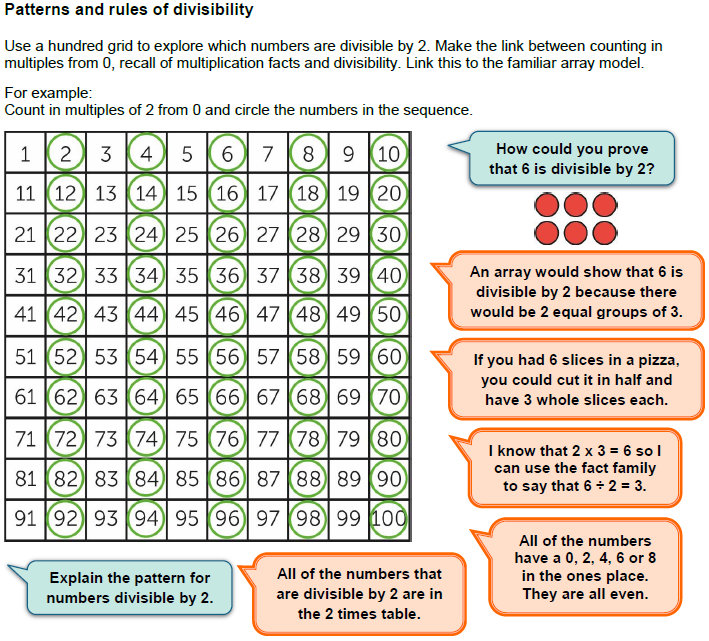 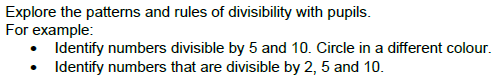 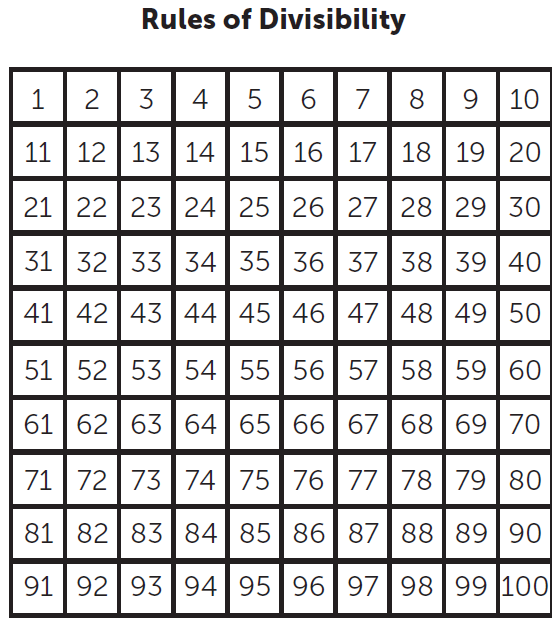 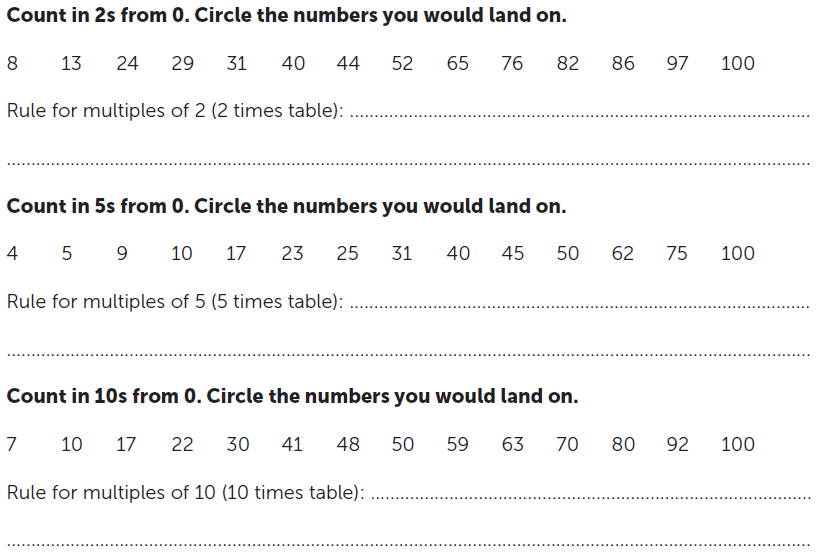 Mastery Activity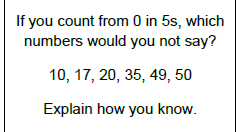 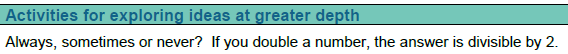 